Con il Patrocinio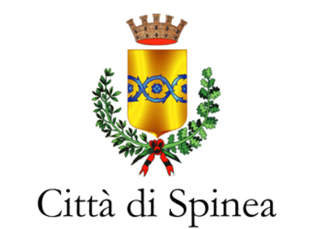 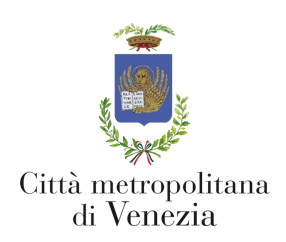 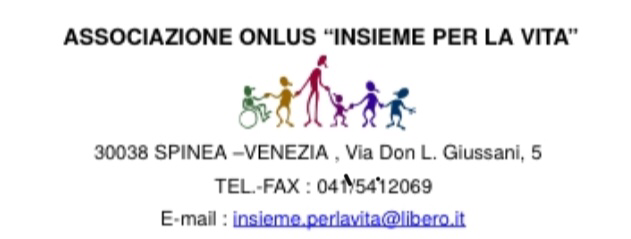 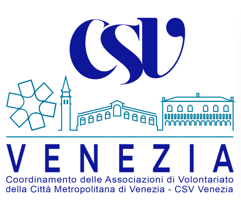 Descrizione delle foto partecipanti al concorso (max 100 caratteri facendo attenzione a non apporre né le generalità, né alcun altro segno distintivo, pena l’esclusione dal concorso)_____________________________________________________________________________________________________________________________________________________________________________________________________________________________________________________________________________________________________________________________________________________________________________________________________________________________________________________________________________________________________________________________________________________________________________________________________________________________________________________________________________________________________________________________________________________________________________________________________________________________________________________________________________________________________________________________________________________________________________________________